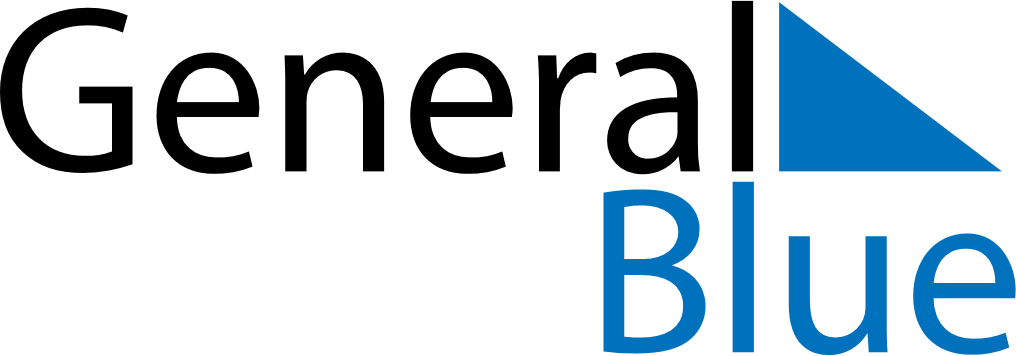 June 2022June 2022June 2022June 2022NorwayNorwayNorwaySundayMondayTuesdayWednesdayThursdayFridayFridaySaturday1233456789101011PentecostWhit Monday12131415161717181920212223242425Midsummar Eve2627282930